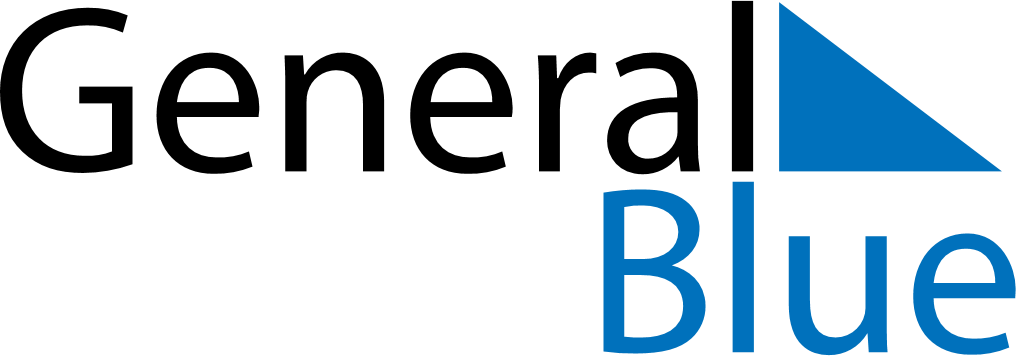 July 2024July 2024July 2024July 2024July 2024July 2024Sievi, North Ostrobothnia, FinlandSievi, North Ostrobothnia, FinlandSievi, North Ostrobothnia, FinlandSievi, North Ostrobothnia, FinlandSievi, North Ostrobothnia, FinlandSievi, North Ostrobothnia, FinlandSunday Monday Tuesday Wednesday Thursday Friday Saturday 1 2 3 4 5 6 Sunrise: 3:06 AM Sunset: 11:45 PM Daylight: 20 hours and 39 minutes. Sunrise: 3:07 AM Sunset: 11:44 PM Daylight: 20 hours and 36 minutes. Sunrise: 3:09 AM Sunset: 11:42 PM Daylight: 20 hours and 32 minutes. Sunrise: 3:11 AM Sunset: 11:40 PM Daylight: 20 hours and 29 minutes. Sunrise: 3:14 AM Sunset: 11:39 PM Daylight: 20 hours and 25 minutes. Sunrise: 3:16 AM Sunset: 11:37 PM Daylight: 20 hours and 20 minutes. 7 8 9 10 11 12 13 Sunrise: 3:18 AM Sunset: 11:35 PM Daylight: 20 hours and 16 minutes. Sunrise: 3:21 AM Sunset: 11:33 PM Daylight: 20 hours and 11 minutes. Sunrise: 3:23 AM Sunset: 11:30 PM Daylight: 20 hours and 7 minutes. Sunrise: 3:26 AM Sunset: 11:28 PM Daylight: 20 hours and 2 minutes. Sunrise: 3:28 AM Sunset: 11:26 PM Daylight: 19 hours and 57 minutes. Sunrise: 3:31 AM Sunset: 11:23 PM Daylight: 19 hours and 52 minutes. Sunrise: 3:34 AM Sunset: 11:21 PM Daylight: 19 hours and 46 minutes. 14 15 16 17 18 19 20 Sunrise: 3:37 AM Sunset: 11:18 PM Daylight: 19 hours and 41 minutes. Sunrise: 3:40 AM Sunset: 11:15 PM Daylight: 19 hours and 35 minutes. Sunrise: 3:42 AM Sunset: 11:13 PM Daylight: 19 hours and 30 minutes. Sunrise: 3:45 AM Sunset: 11:10 PM Daylight: 19 hours and 24 minutes. Sunrise: 3:48 AM Sunset: 11:07 PM Daylight: 19 hours and 18 minutes. Sunrise: 3:51 AM Sunset: 11:04 PM Daylight: 19 hours and 13 minutes. Sunrise: 3:54 AM Sunset: 11:01 PM Daylight: 19 hours and 7 minutes. 21 22 23 24 25 26 27 Sunrise: 3:57 AM Sunset: 10:59 PM Daylight: 19 hours and 1 minute. Sunrise: 4:00 AM Sunset: 10:56 PM Daylight: 18 hours and 55 minutes. Sunrise: 4:04 AM Sunset: 10:53 PM Daylight: 18 hours and 49 minutes. Sunrise: 4:07 AM Sunset: 10:50 PM Daylight: 18 hours and 42 minutes. Sunrise: 4:10 AM Sunset: 10:46 PM Daylight: 18 hours and 36 minutes. Sunrise: 4:13 AM Sunset: 10:43 PM Daylight: 18 hours and 30 minutes. Sunrise: 4:16 AM Sunset: 10:40 PM Daylight: 18 hours and 24 minutes. 28 29 30 31 Sunrise: 4:19 AM Sunset: 10:37 PM Daylight: 18 hours and 18 minutes. Sunrise: 4:22 AM Sunset: 10:34 PM Daylight: 18 hours and 11 minutes. Sunrise: 4:25 AM Sunset: 10:31 PM Daylight: 18 hours and 5 minutes. Sunrise: 4:28 AM Sunset: 10:27 PM Daylight: 17 hours and 59 minutes. 